A l’écoute de la PAROLE de DIEU« Pour notre part, nous resterons fidèles à la prière et au service de la Parole »                                          (Les 12 apôtres en Actes 6,4)          Fraternité de la Parole                                               fraterniteparole@gmail.com                                             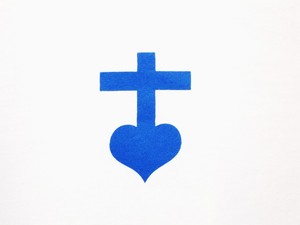            13 rue Louis Laparra                                           Tél : 04.65.94.81.52          13110 PORT de BOUC                                            site : parolefraternite.fr      N° 7                                                                                  		       1er dimanche de l’Avent                                                                                                                              et mardi 1er décembre	Nous avons repris les messes dans les églises en ce premier dimanche de l’Avent. Et le Seigneur nous dit de VEILLER. Ecoutons-Le :	« Prenez garde, restez éveillés : car vous ne savez pas quand ce sera le moment. C’est comme un homme parti en voyage : en quittant sa maison, il a donné tout pouvoir à ses serviteurs, fixé à chacun son travail, et demandé au portier de veiller. Veillez donc, car vous ne savez pas quand vient le maître de la maison, le soir ou à minuit, au chant du coq ou le matin ; s’il arrive à l’improviste, il ne faudrait pas qu’il vous trouve endormis. Ce que je vous dis là, je le dis à tous : Veillez ! » (Marc 13, 33-37)	En ces mois de novembre et décembre 2020, Jésus nous dit exactement la même chose qu’à ses apôtres Pierre, Jacques, Jean et André : VEILLEZ ! C’est au verset 3 de ce chapitre 13 que l’on sait que Jésus s’adresse en particulier à quatre de ses apôtres : « Et comme il s’était assis au mont des Oliviers, en face du Temple, Pierre, Jacques, Jean et André l’interrogeaient à l’écart » ( Marc 13, 3) . Mais à la fin de ces longues confidences à ses quatre apôtres Jésus leur dit : « Ce que je vous dis là, je le dis à tous : Veillez ! » (Marc 13, 37) Cela signifie bien qu’en choisissant seulement quatre apôtres pour leur faire entendre un message qui s’adresse à tous les hommes de tous les temps, Jésus veut signifier l’importance de ce message. Le jour de la Transfiguration ou à Gethsémani, il y avait aussi ce qu’on pourrait appeler aujourd’hui, une « garde rapprochée ». Le message c’est quasiment tout le chapitre 13 de Saint Marc. Mais le cœur et le centre de ce message, c’est VEILLEZ !	Alors veillons ! Veillons dans la prière. La prière c’est « le nerf de la guerre » pour employer une autre expression actuelle. « Veillez et priez en tout temps » dit Jésus (Luc 21, 36). C’est une des paroles de l’Evangile que je répète le plus souvent. Jésus devait la répéter inlassablement à ses disciples. Et pourquoi veiller dans la prière ? Pour être prêt le jour où le Seigneur Jésus-Christ reviendra dans la gloire à la fin des temps. « Quand le Fils de l’homme viendra dans sa gloire, et tous les anges avec lui, alors il siégera sur son trône de gloire. » (Matthieu 25, 31). Mais il me paraît important de rappeler qu’auparavant notre vie terrestre s’arrêtera un jour que nous ne connaissons pas. Ce jour-là aussi il faudra être prêt pour la rencontre avec le Seigneur. Notre âme ira à sa rencontre. Si nous avons vécu dans la foi et dans l’amour, n’ayons pas peur de cette rencontre avec le Christ. Il nous prendra avec Lui ou il permettra à notre âme de vivre ce temps de purification qu’on appelle le purgatoire, avant d’entrer dans son Royaume de Paix, de Lumière et d’Amour.										       Thierry-François